 Осени мы рады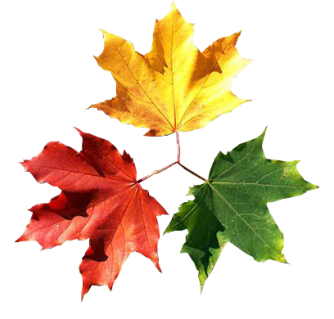 Детский сад «Солнышко» 2015 год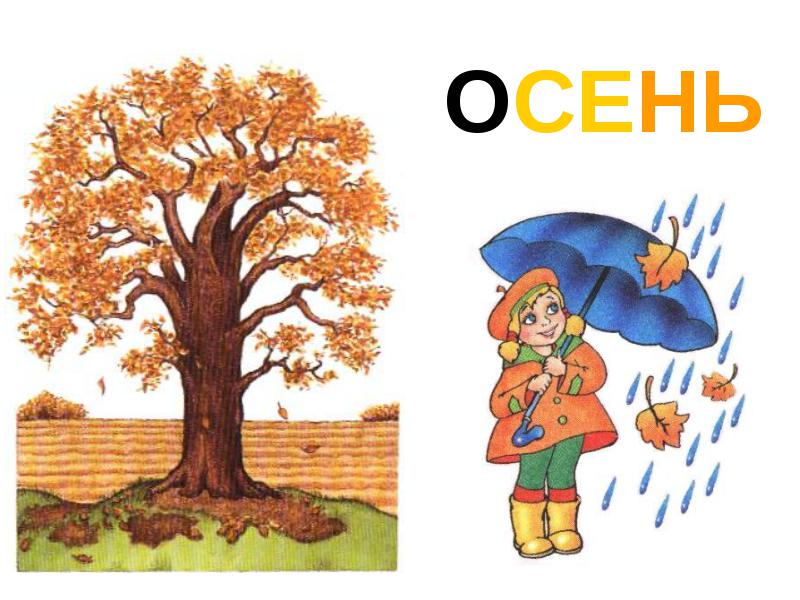 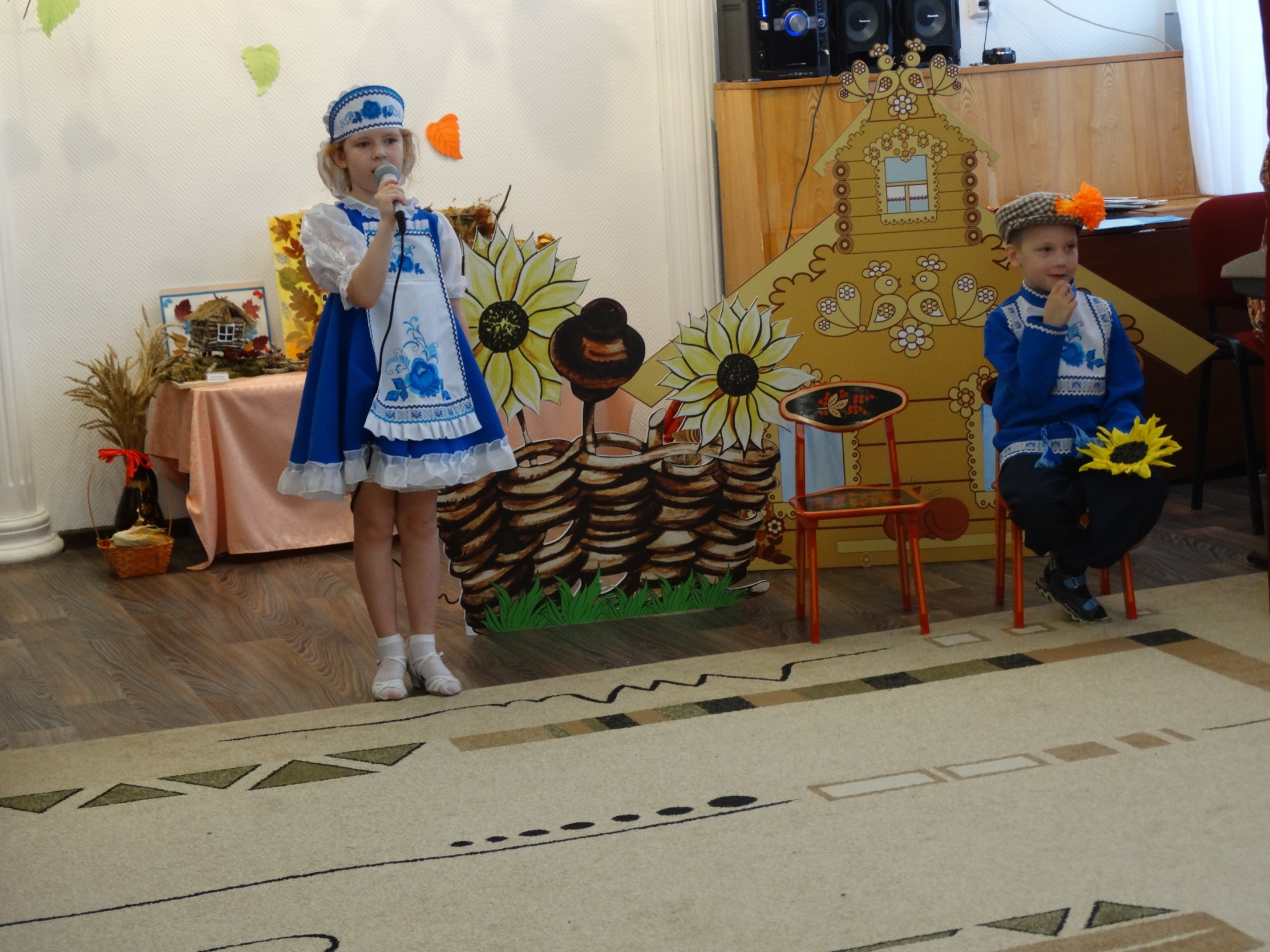 ЮююТттттт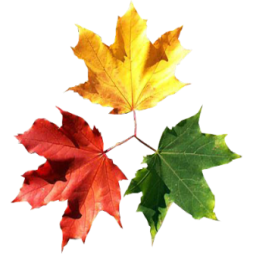 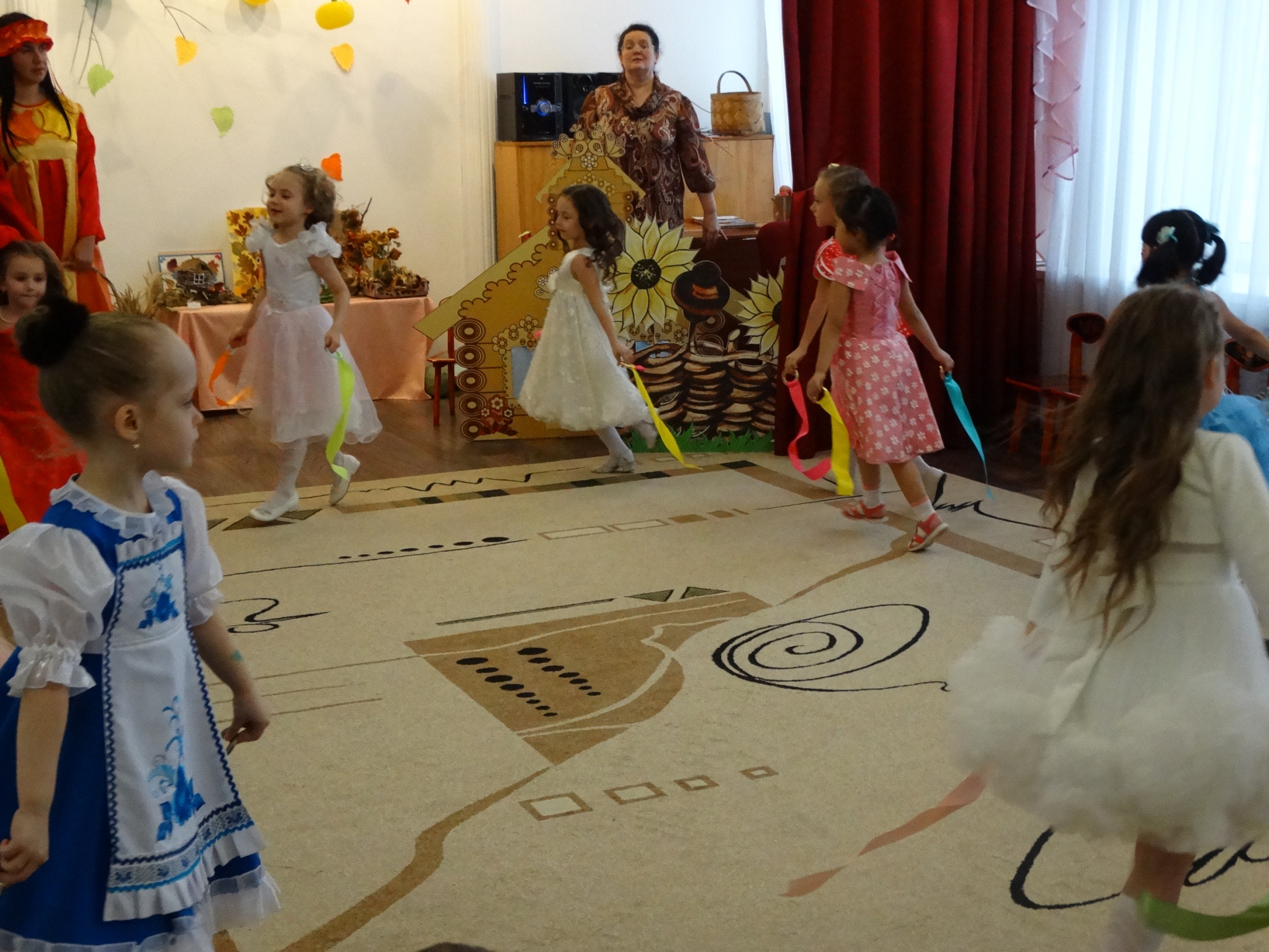 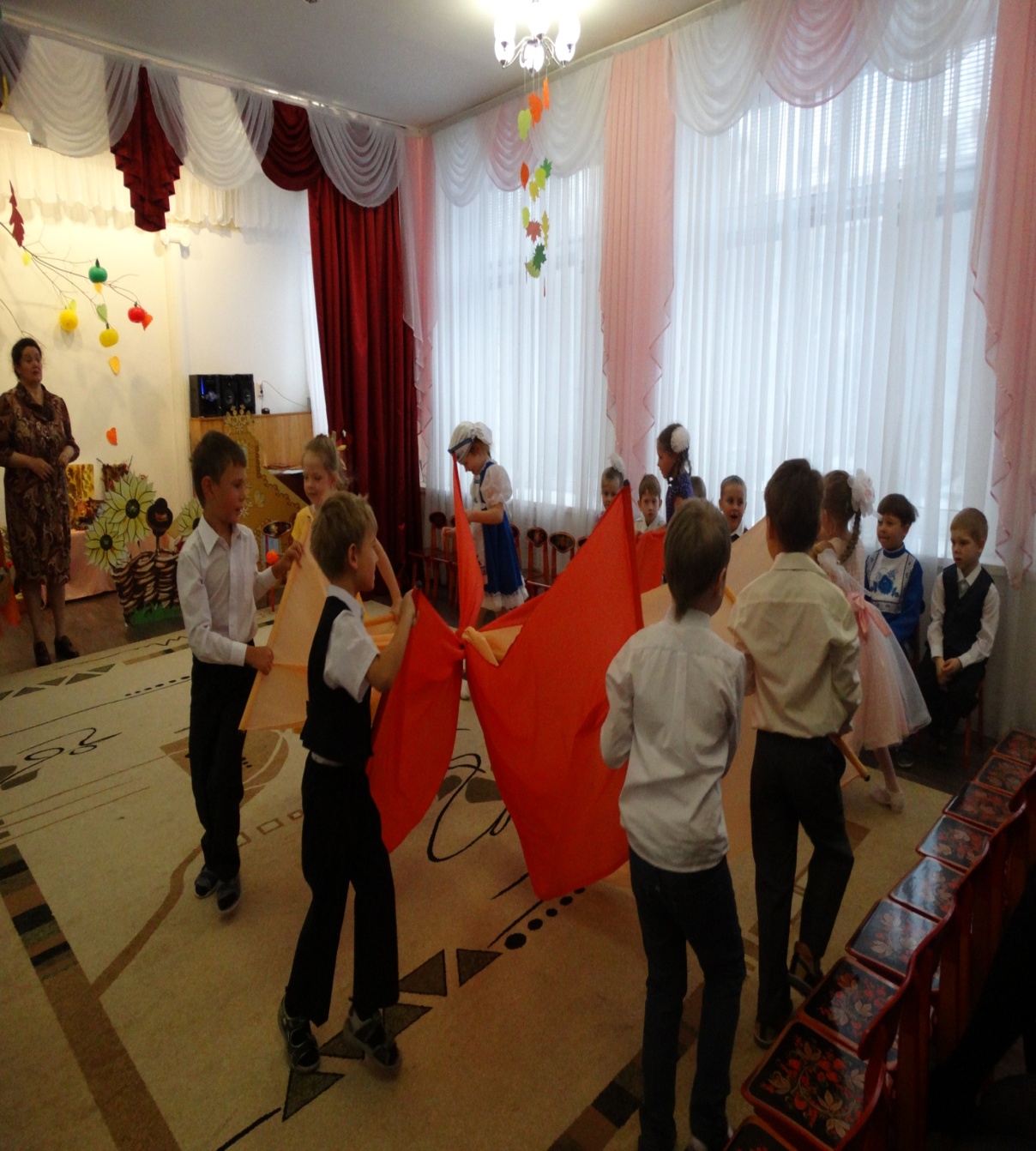 Звонче музыка играй,Всех на танец приглашай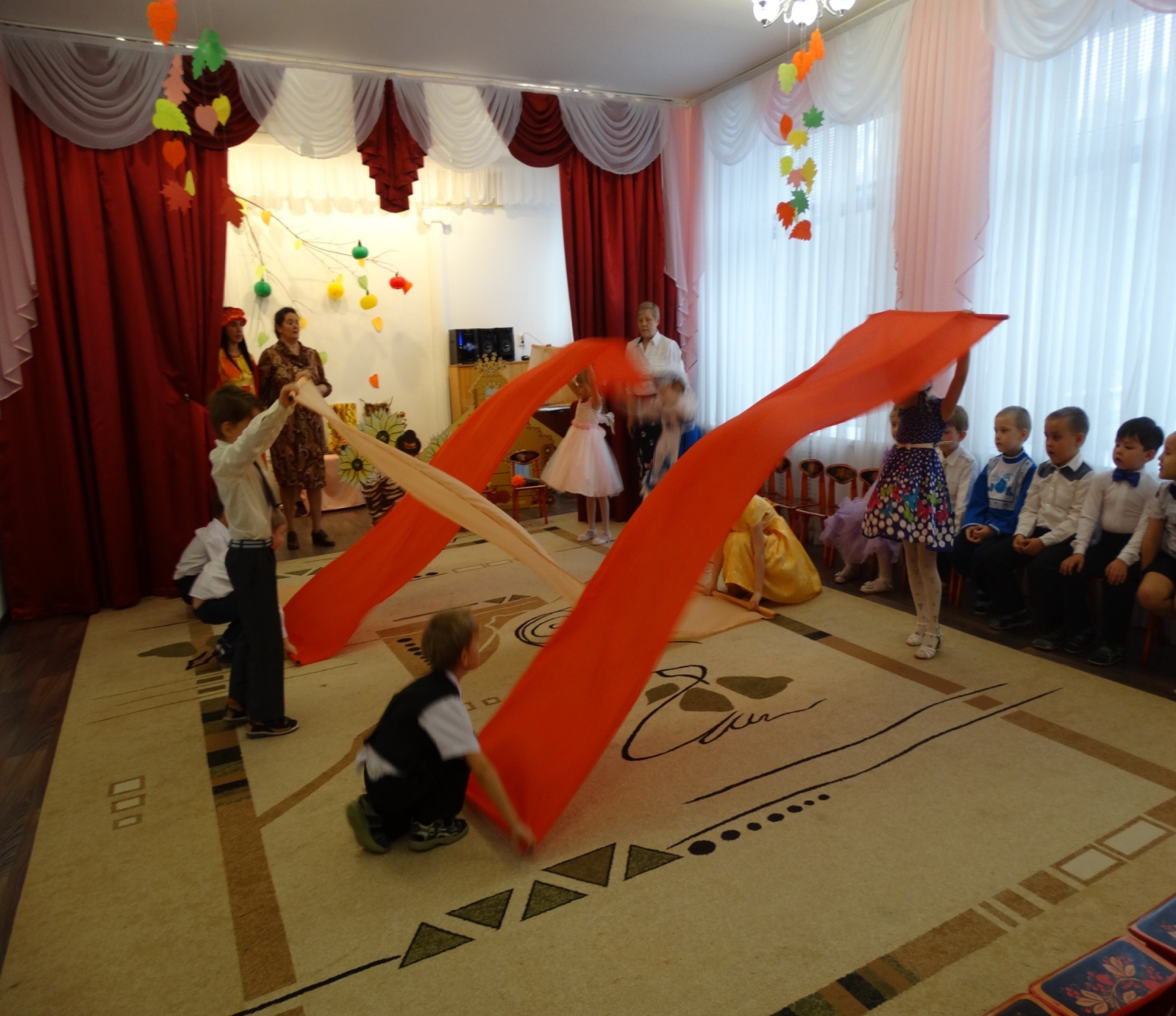 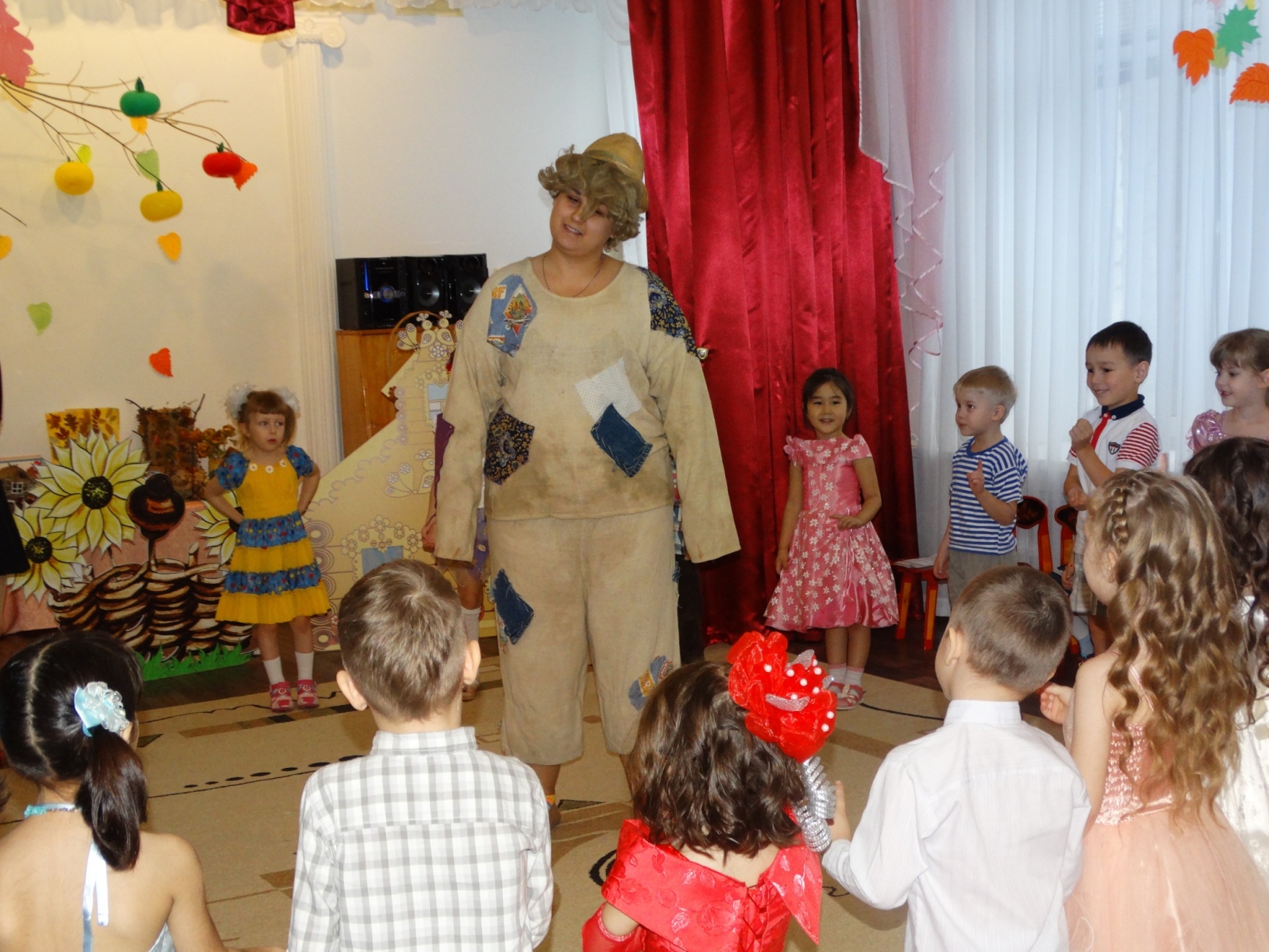  Чучелу наскучило одному стоятьОчень хочет чучело  с вами поигратьКак осенние грибы,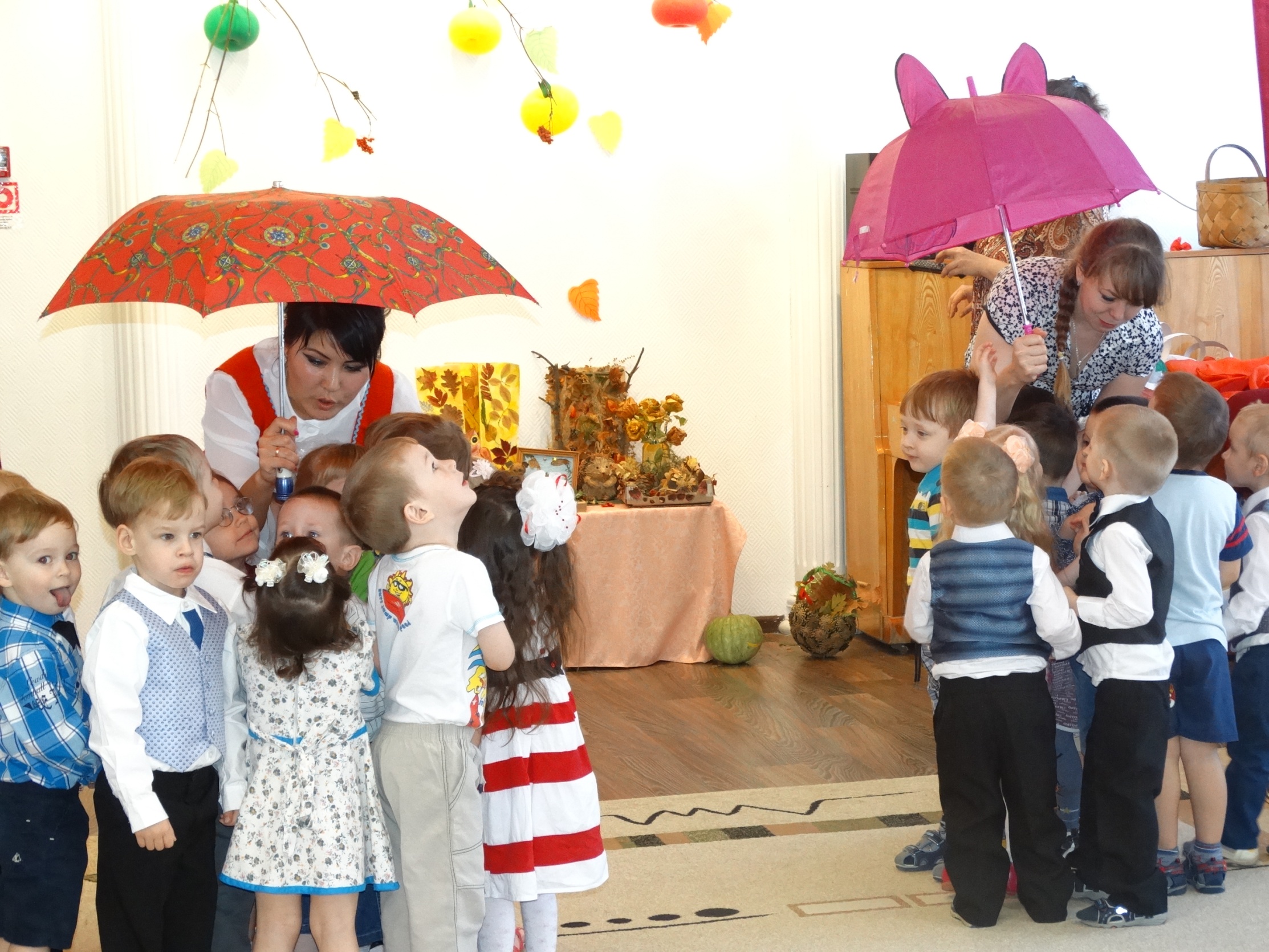 Зонтики мы носим,Потому что на двореНаступила Осень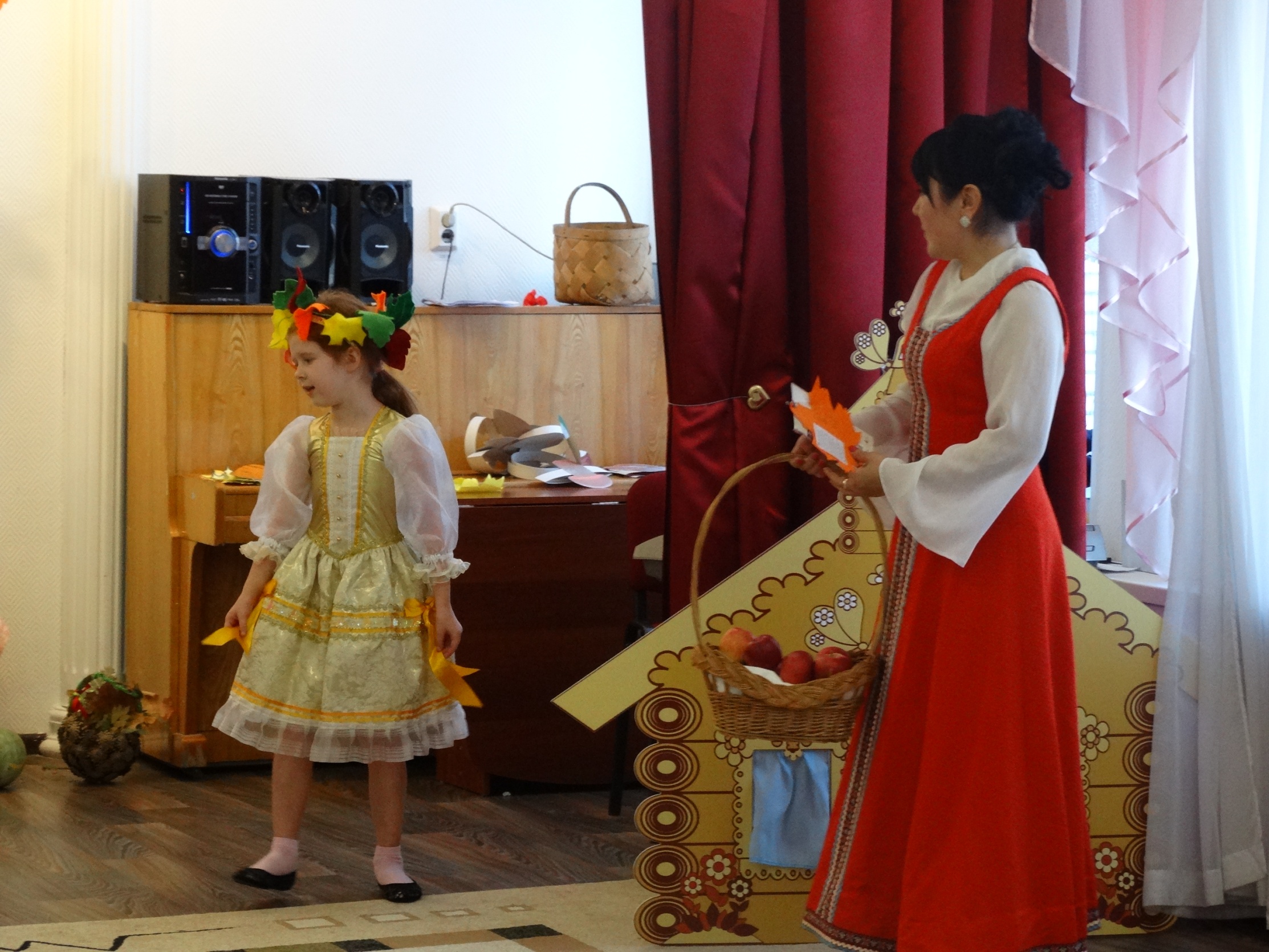 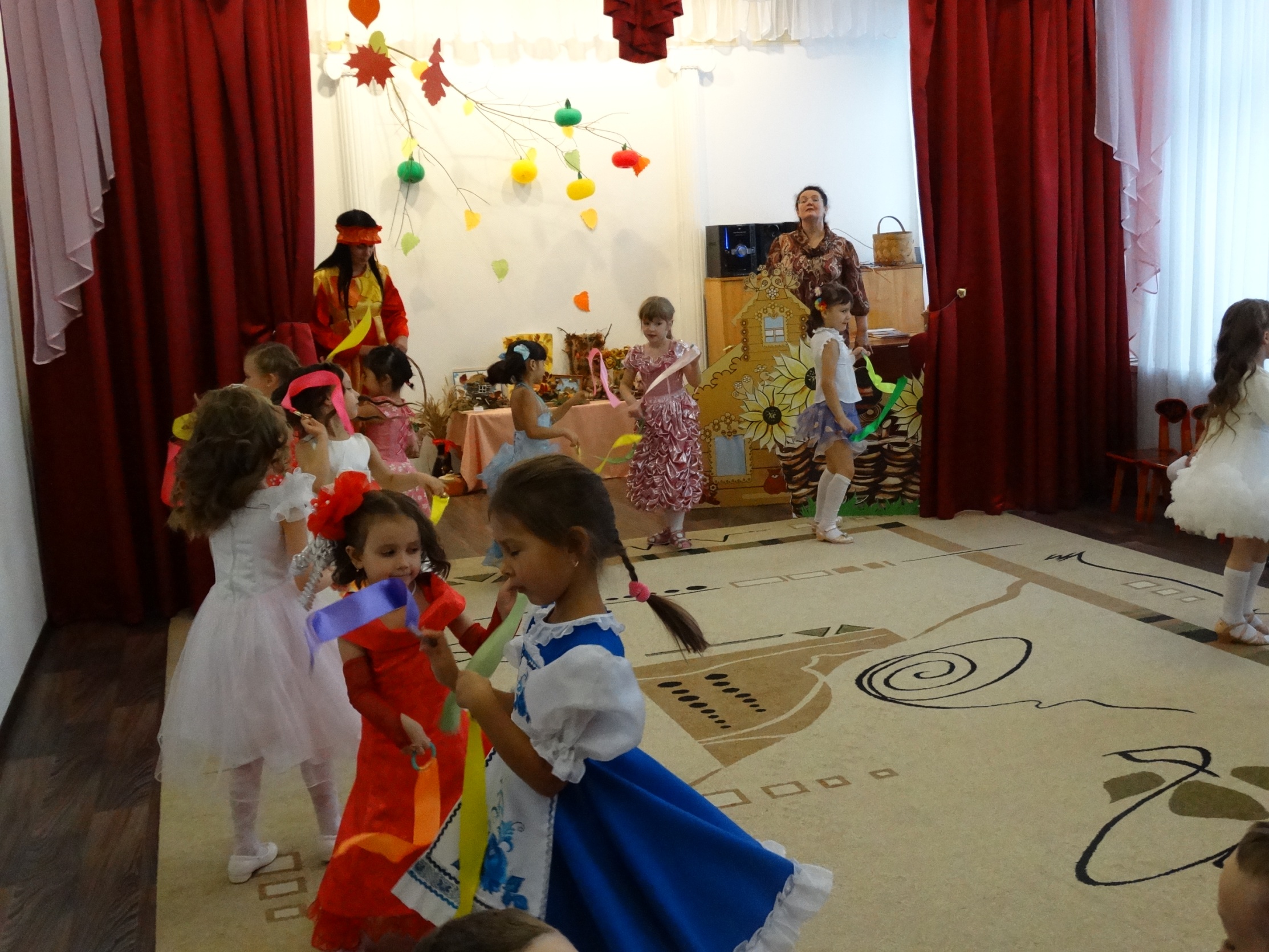     Мы сегодня не Маринки, 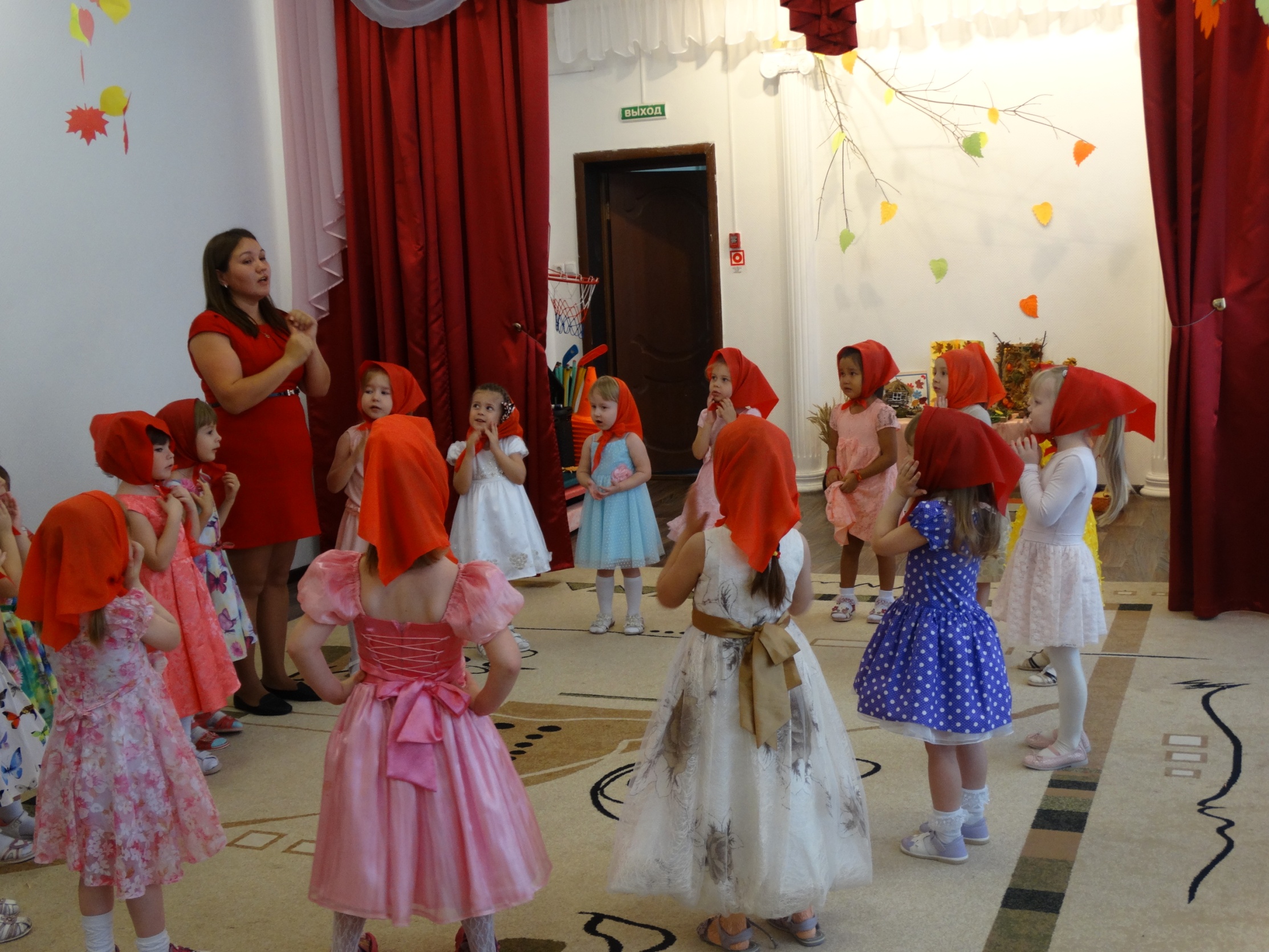     Не Наташки, не  Иринки.    Нарядились все в косынки,    Мы не детки, мы рябинки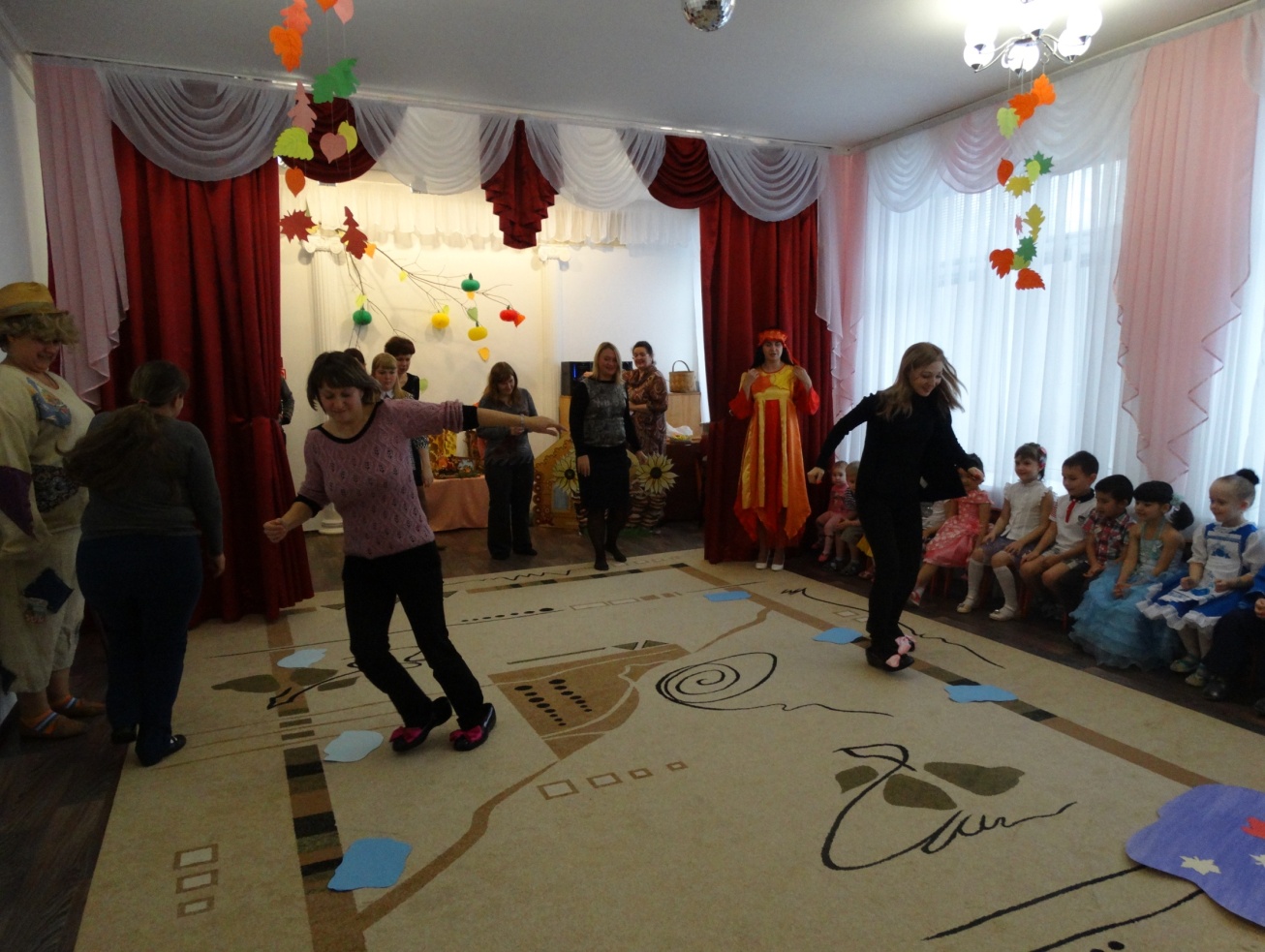 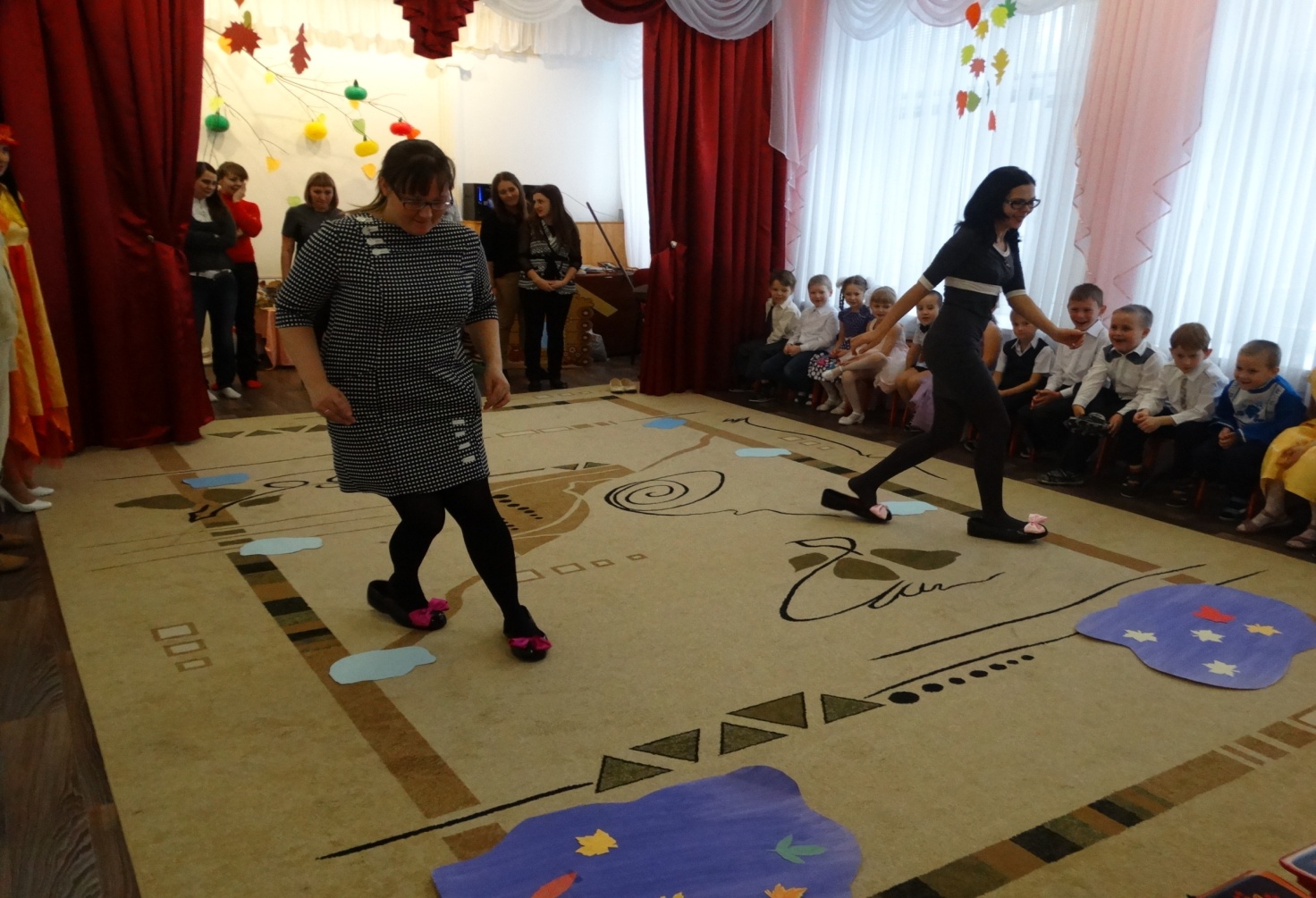                  Очень праздник наш хорош, не хватает лишь галош                     Вы галоши надевайте, вместе с нами поиграйте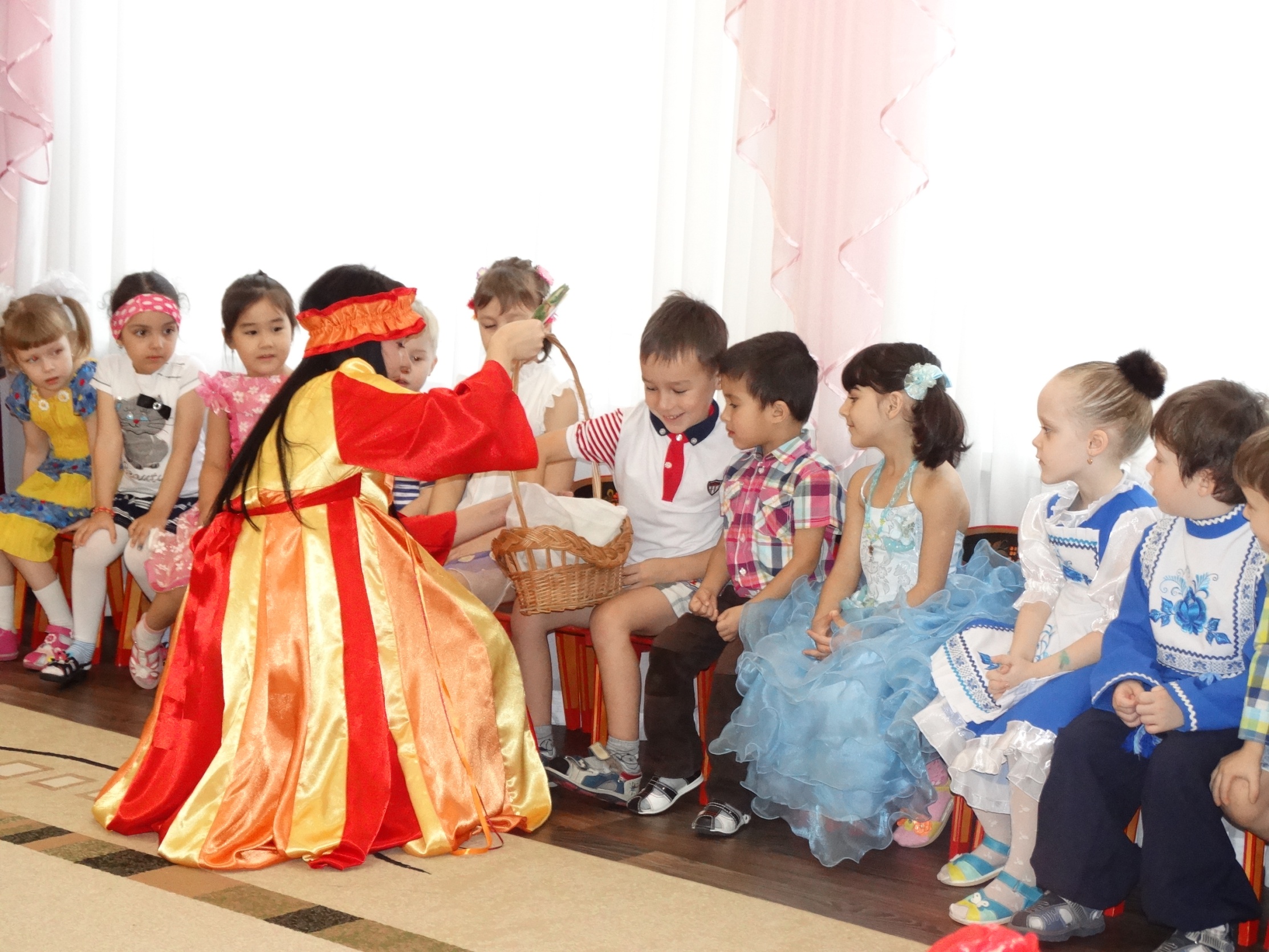                                                Я пришла на праздник к вам.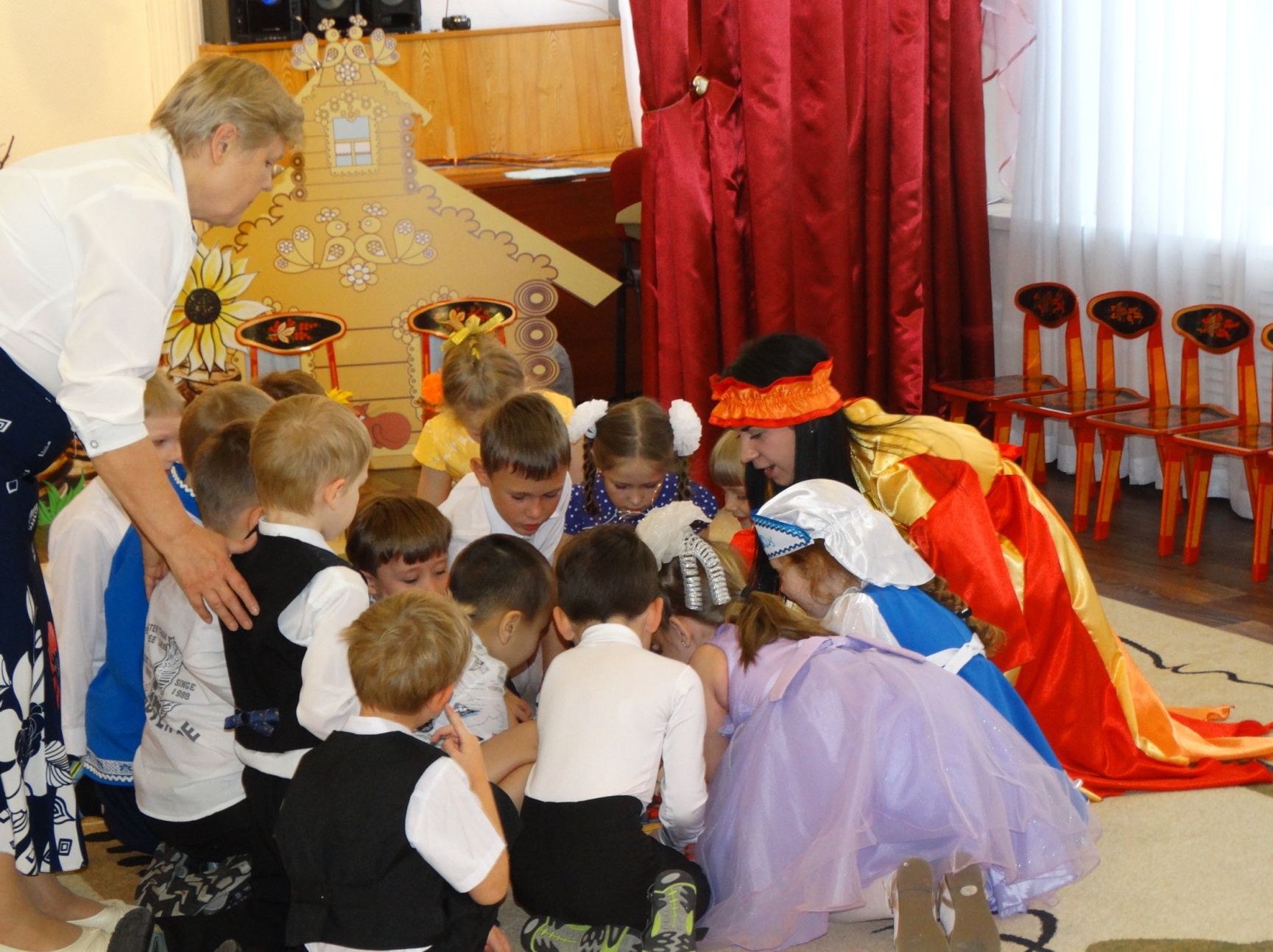                                                                                           Петь и веселиться.                                                                            Я хочу со всеми здесь                                                                             Крепко подружиться.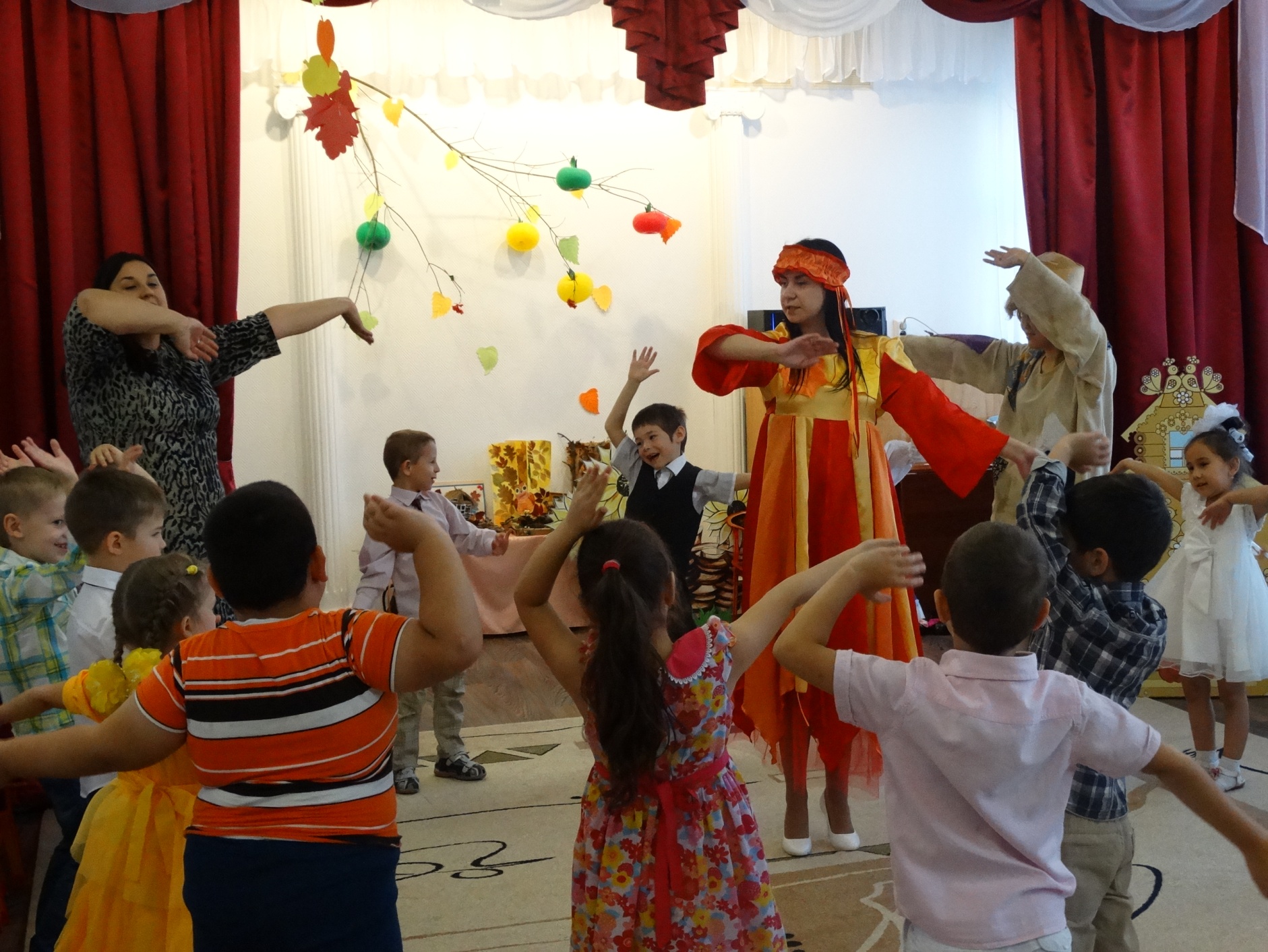 Здесь не место хмурым лицам.
Пусть в осенний этот день                       
Песни  петь  и веселится                         
Никому не будет лень!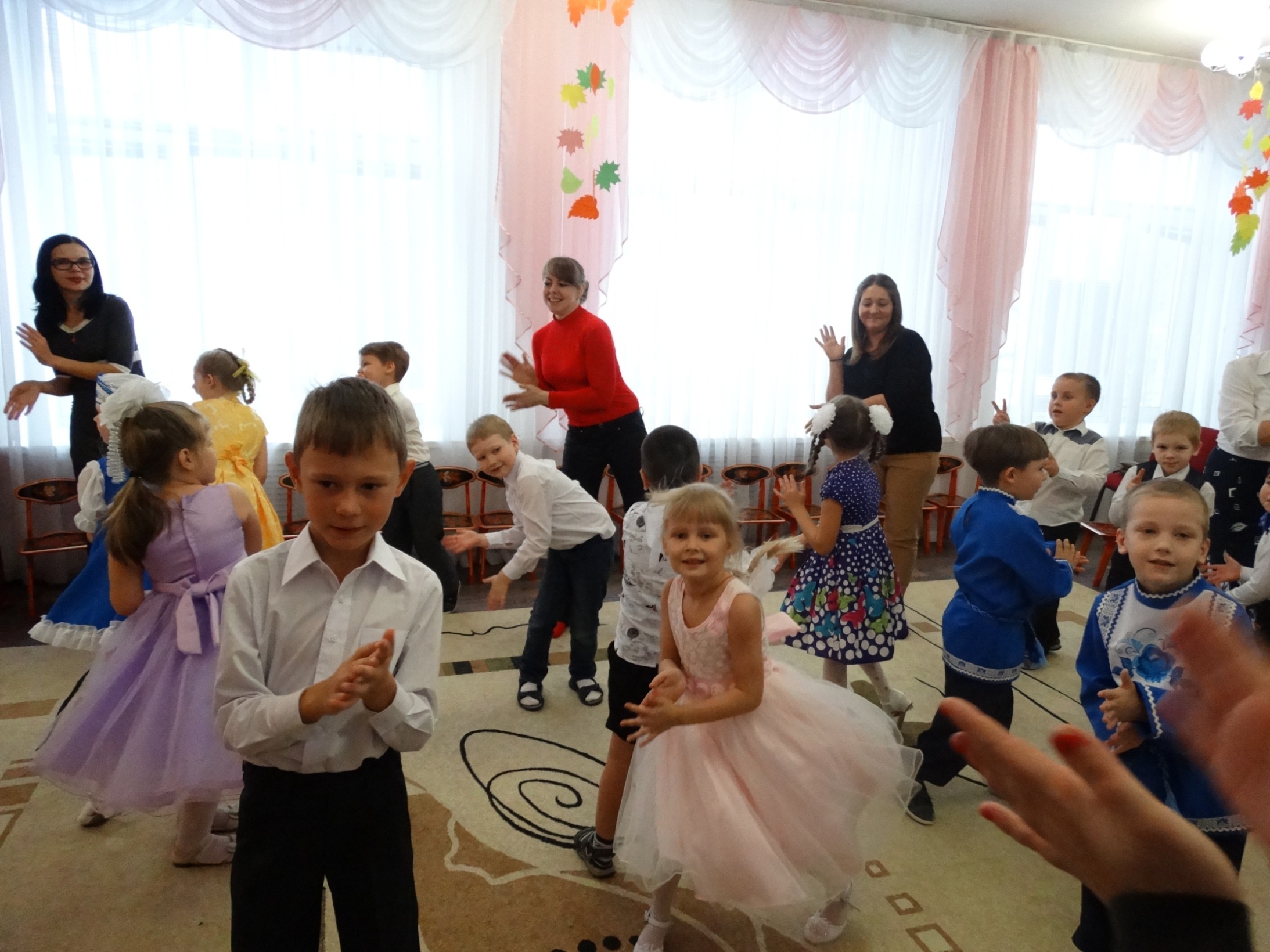 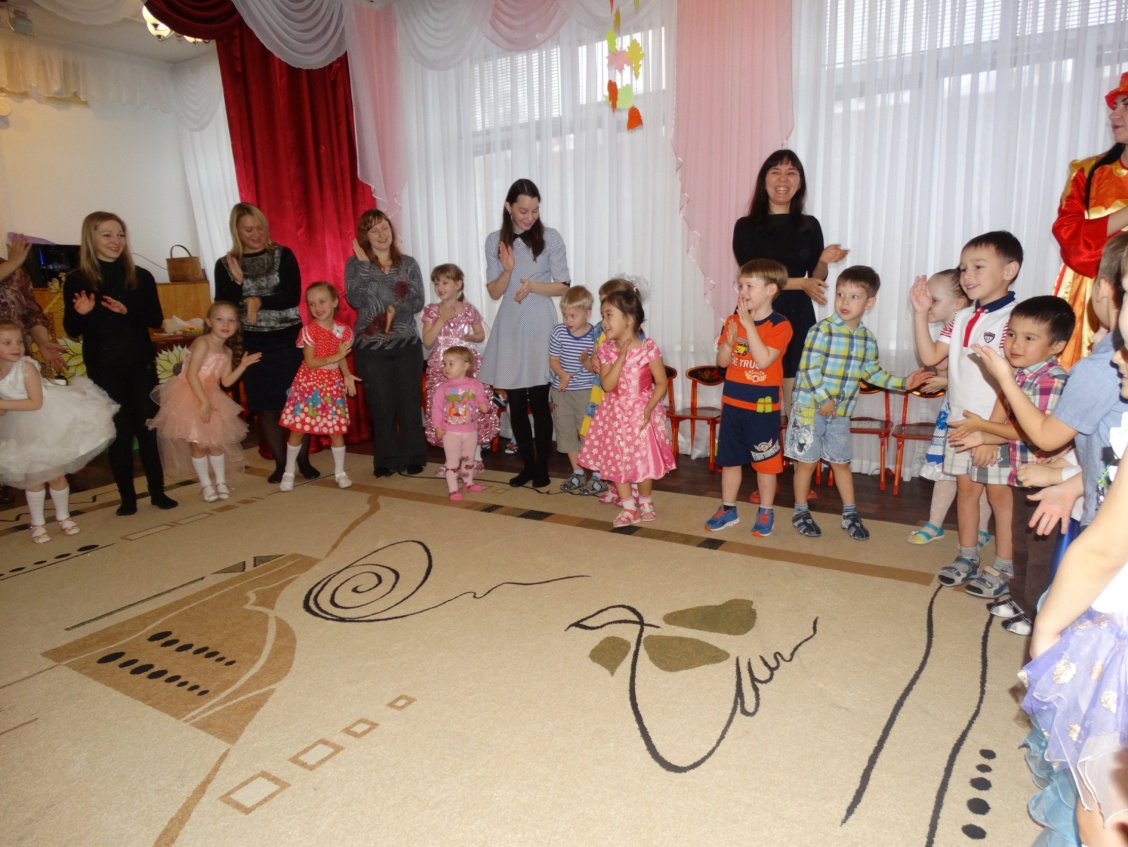 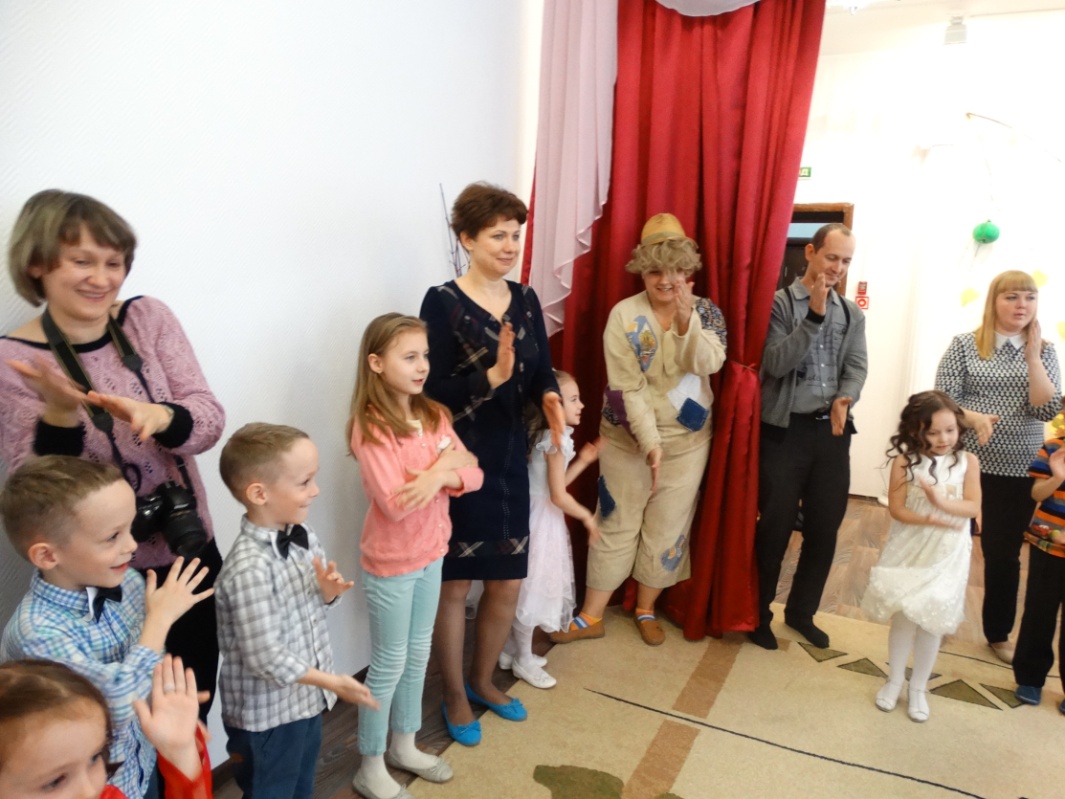 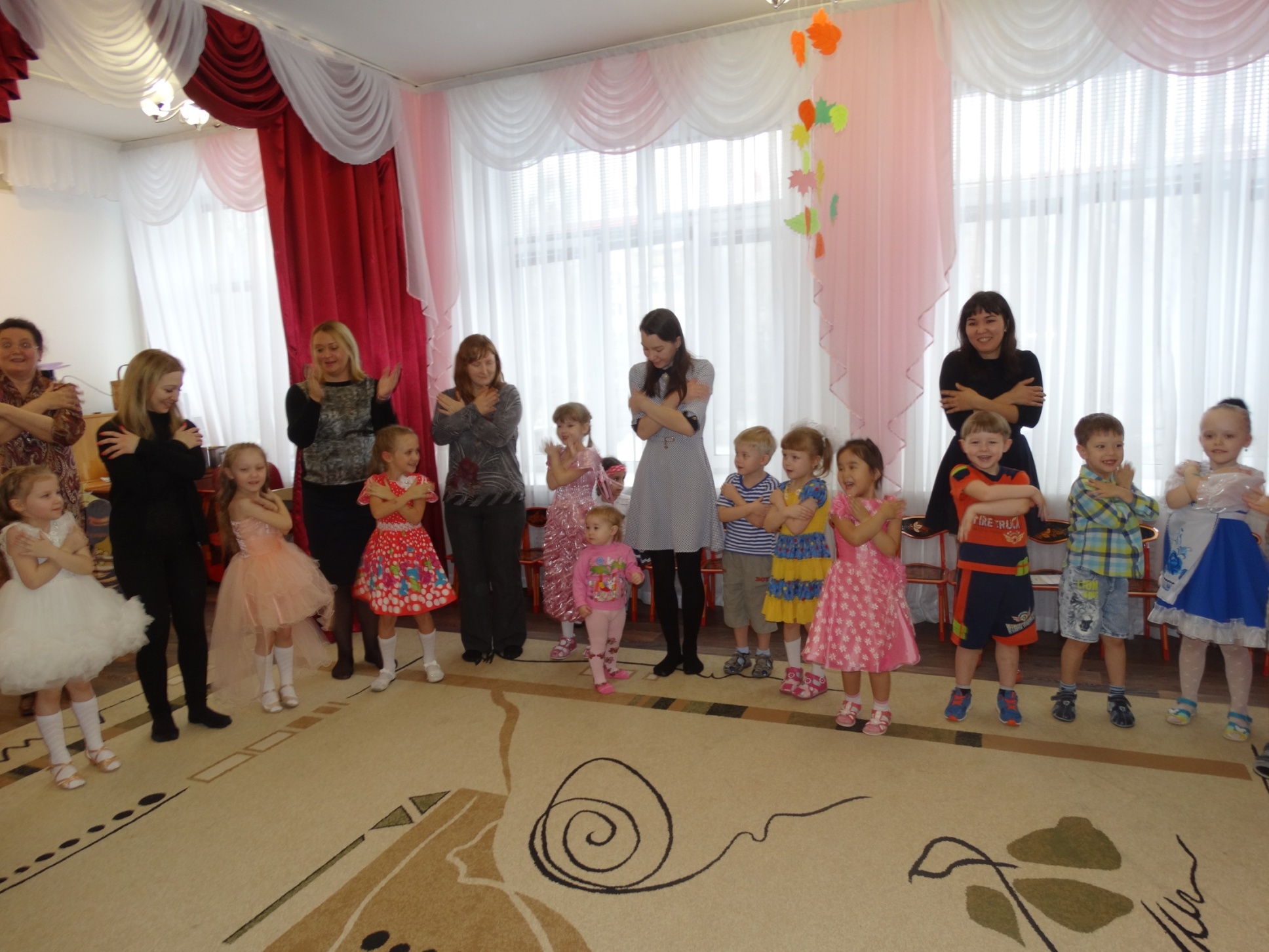 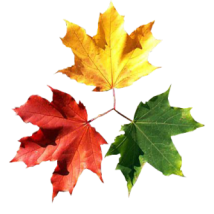 